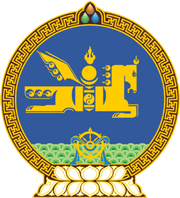 МОНГОЛ УЛСЫН ХУУЛЬ2020 оны 01 сарын 16 өдөр                                                                  Төрийн ордон, Улаанбаатар хотЗӨРЧЛИЙН ТУХАЙ ХУУЛЬД НЭМЭЛТ ОРУУЛАХ ТУХАЙ1 дүгээр зүйл.Зөрчлийн тухай хуулийн 13.5 дугаар зүйлийн 1.1 дэх заалтын “тээвэрлэсэн” гэсний дараа “, борлуулсан” гэж нэмсүгэй. 2 дугаар зүйл.Энэ хуулийг 2020 оны 01 дүгээр сарын 16-ны өдөр баталсан Эрүүгийн хуульд өөрчлөлт оруулах тухай хууль хүчин төгөлдөр болсон өдрөөс эхлэн дагаж мөрдөнө.		МОНГОЛ УЛСЫН 		ИХ ХУРЛЫН ДАРГА				Г.ЗАНДАНШАТАР